Notre projet pastoral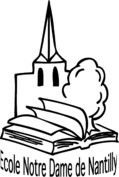 Dans le cadre de notre projet éducatif, il nous est apparu important de nous redire ce qui fondait notre action dans le champ pastoral.Nous avons souhaité, en conseil d’établissement, avec des représentants de tous les partenaires de notre école (parents, enseignants, personnels, paroisse), redire nos convictions et nos orientations autour de cette dimension de notre projet.AgirProjets d’action éthique(solidarité, …)Faire expérimenter des actions de solidarité pour que les enfants prennent conscience des diversités, des difficultés ou de la précarité que vivent d’autres personnes, d’autres enfants.Se rapprocher des réalités locales pour mieux rejoindre les enfants où ils sont (tenir compte du contexte local).Eclairer les enfants sur le pourquoi des actions entreprises.ChoisirFormation humaineAmener les élèves à s’interroger sur leurs actes, leur environnement… les amener à un libre arbitre.Les rendre acteurs le plus souvent possible (fêtes, célébrations…).Inviter les enfants à tenir une responsabilité.Préserver en classe des temps d’intériorité, de gratuité…Se saisir d’occasions de vie quotidienne pour prendre le temps des échanges, de la rencontre.Accompagner les enfants dans des propositions à respecter l’autre…ComprendreCulture chrétienneOuvrir les enfants vers la culture chrétienne et les autres religions et avoir des éléments de compréhension du monde dans lequel ils vivent.Permettre un échange à la maison… permettre aux enfants d’en parler chez eux.Permettre l’échange en classe pour aller vers un débat… CroireCatéchèse, initiation à la FoiFavoriser le lien avec les familles qui font la catéchèse, favoriser le lien des familles avec les propositions faites sur la paroisse (information, …).Développer les liens avec la paroisse (va et vient).Ne pas imposer cette démarche de foi… la proposer.Laisser un espace de parole libre pour les enfants catéchisés (ouvrir au témoignage).CélébrerFêtes, temps forts, célébrationsVivre des temps forts dans l’année qui traversent le calendrier liturgique ou visent des thèmes spécifiques (pardon, …).Faire en sorte que les enfants s’approprient  les lieux (église, …).Proposer aux enfants d’être acteurs de ces temps forts.